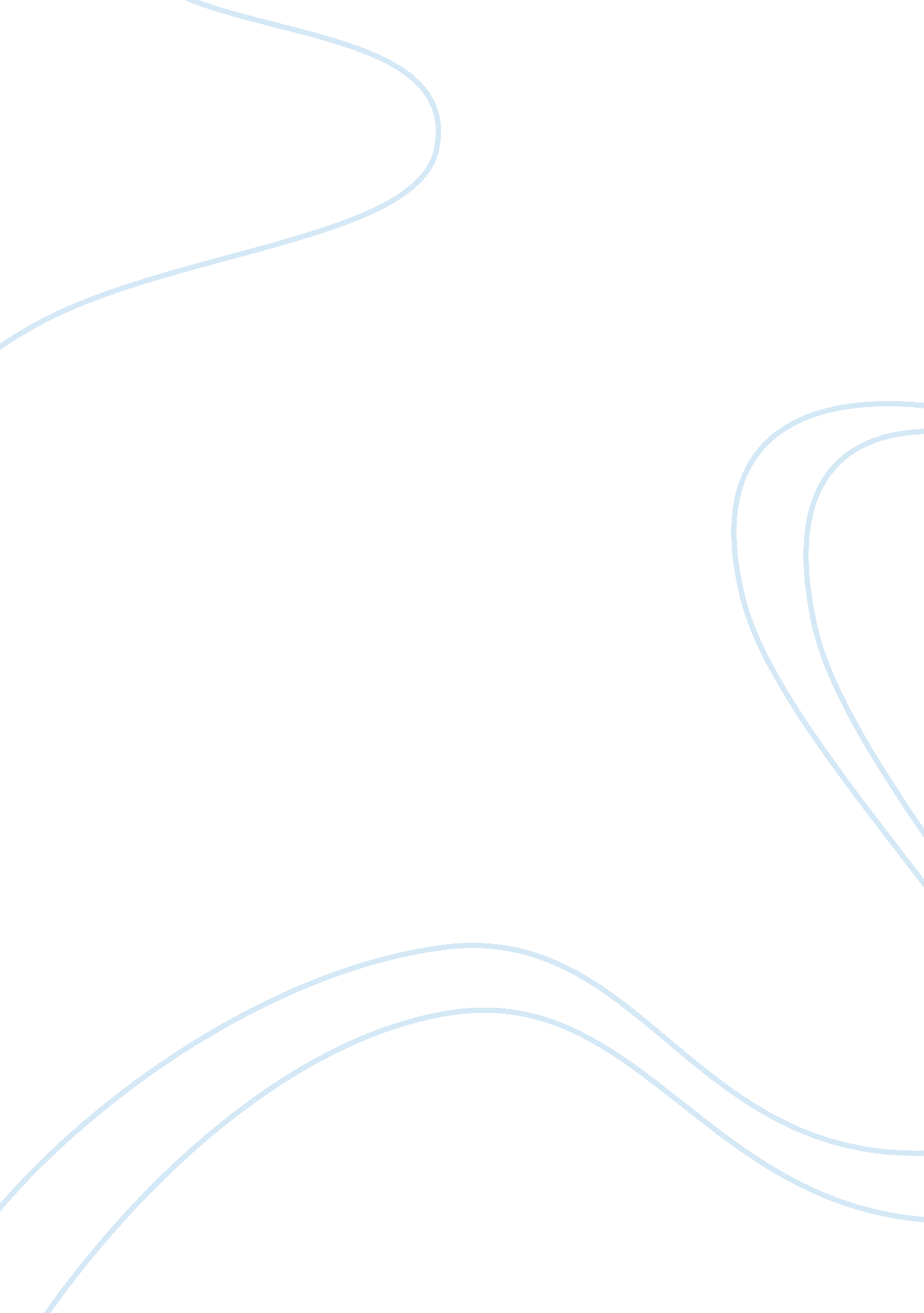 Paragraph descriptive rubric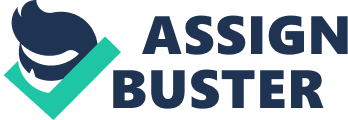 Topic Sentence Topic sentence is correctly written, powerful; Introduces the topic and the controlling idea. Supporting Detail Sentence(s) Paragraph has 6 or more supporting detail sentences that are coherent and relevant- relate back to the main Idea. Concluding Sentence Conclusion Is clear, complete, sums up the paragraph and relates back to the topic sentence. Word Choice Student uses adjective words and phrases that draw pictures In the reader's mind, and the choice of the words seems accurate, natural and not forced. Mechanics and Grammar Paragraph has no errors In grammar, punctuation, capitalization, and spelling. Sensory Details Paragraph Includes details that appeal to three or more of the five senses (taste, touch, sound, sight, smell). Total Points: Teacher Comments: 